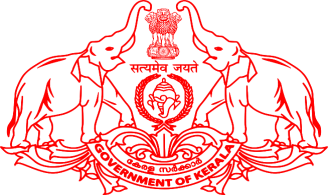 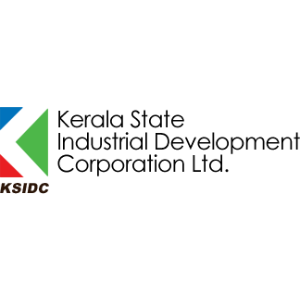 Chief Minister’s Special Assistance SchemesEntrepreneurs interested in availing the scheme may kindly fill in the datasheetName of Chief Promoter:Enterprise Name:Designation:Registered Enterprise Address:Date of Birth: Gender: Mobile:			E-mail:Line of Activity:Constitution : Proprietorship / Partnership / Company / LLP / Others, please specifySector / Industry:Nature of unit:Udyam Registration Number:PAN Number: 			GST Number: 		TAN Number:Already functioning: Yes / NoIf yes, Number of years since operational: Whether belongs to SC / ST category: Yes / NoWhether a NRI Entrepreneur (including NRK returnees): Yes / NoWhether majority of promoters (based on % of ownership) are women: Yes / NoWhether majority of promoters (based on % of ownership) belong to SC/ST category: Yes / NoWhether majority of promoters (based on % of ownership) are of age 18-50: Yes / NoQuantum of Assistance sought: Rs. _____________ Lakh Period of Repayment sought: 5 years Moratorium Required: 12 months Details of all the Promoters / Directors / Partners etc.* Age relaxation to be provided only in cases wherein the Promoters holding 51% (cumulatively) belong to any one or all of the relaxation categoriesDetails of any other financial assistance / liabilities availed and its status:Details of operational bank accounts of applicantsExisting Financial PositionIn Rs. LakhSecurity Offered for the loanDocuments to be attached:Project ReportBio Data of all the Promoters / Shareholders / Directors / Partners including photographPAN Card of Promoters / Shareholders / Directors / PartnersPAN Card of CompanyIT Return (applicable for IT assessee)Udyam RegistrationGSTNAudited / Provisional Financials for immediately preceeding five yearsDocument regarding Company / Firm / Entity incorporationUndertaking that the applicant and / or any of the Promoters / Shareholders / Directors / Partners are not Government Employees functioning in permanent cadreMemorandum of Assocation & Articles of Association in case of Company Company / Partnership Deed in case of Partnership Firm.Security Documents:- Details of each property (Primary as well as collateral) offered as security for the proposed loan, in this format:--.  ……………….Ares …………… Sq Mtr/cents  of land (equivalent to ……………. cents) comprised in Re.Sy. No……………… and …… Ares (equivalent to ……….. cents) ……………… of ………. Village, …………… Taluk,  ………………. District, owned and possessed by ………………..., as per Doc. No…………..of ……SRO.Copy of title deeds of the land offered as security.Copy of prior title deeds / related documents pertaining to the land for a period of 30 years.Encumbrance certificate issued by the concerned Sub Registry Office for a period of 30 years up to date.Possession and Non - attachment certificate.Site plan of the land showing survey nos., extent, side measurements, details of property in boundaries, pathway etc. duly certified by Revenue authority.Land Tax receipt issued by Village Office evidencing payment of land tax for the current year.Thandapper Account / Adangal Extract issued by the Village Officer concerned.Location sketch.Details of buildings in the aforesaid plots (including floors, total sq.ft., floorwise sq.ft. etc.)**********************Annexure 1Annexure 2AFFIDAVIT    FILED   BEFORE   THE MANAGING DIRECTOR, KERALA STATE INDUSTRIAL DEVELOPMENT CORPORATION LTD. KOWDIAR THIRUVANANTHAPURAM - 695 003.((To be signed before a Notary Public on Stamp Paper of Rs. 200/-)I…………………………………………, aged----------years, son of Shri ……………………………………. permanently residing  at………………..( House No & Name),  ……………(place) of ……………post office, falling in ………… village of  …………………taluk  and  within the jurisdiction of ……………. Police Station , and presently residing at (………………………………) / (------------ (House No & Name), ------------------( Place),…………….P.O,)   do hereby make oath and affirm as follows:I am the Proprietor/Partner/Director/Promoter  of -------------------- ( Name of industrial concern ) , which is setting up /proposes to set up a project for-------------------------------.     In case of Kerala State Industrial Development Corporation Ltd. sanctioning  a term loan/bridge loan/short term loan )  of Rs…….………. (Rupees …………………………………………. Only) , for & on behalf ……..……………………… ( Name of industrial concern ) and  I agree to stand guarantee for the due repayment of the said loan.I own and possess the following fixed assets in my name, ( other than the land and other  assets  proposed to be used for the implementation of the project  and offered as primary  security for the loan ),  free from encumbrances, attachments or charges of any kind. a) Landed Property     b. Flats/Shopping complexI do not own or possess any land in excess of ceiling limit as prescribed by the Kerala Land Reforms Act as on 1.1.1970 and at any time thereafter.I own and possess the following assets also:I am associated as Proprietor/Partner/Director/Shareholder (over 2% of the total  Shares) of the concerns whose details are given below:During the last 5 years, ,the following  Firms/Companies in which I am interested have had transactions with the following banks/financial institutions:My current  personal liability  is as given belowI do not own or possess any other fixed assets and I do not have any liabilities other than that mentioned aboveNo other Bank has got any charge on any account or over my propertyNo coercive action for recovery of dues has been initiated against me or the concerns in which I have interest by banks/financial institutionsNeither I nor my spouse nor any of my parents or children or brothers have ever been or is the proprietor or partner of any firm or a shareholder holding more than 5% of the shares in or a Director of a Limited Company to which KSIDC have given financial assistance other than the following concerns:I have not been charged for any economic or criminal offences.  (Where a case has been filed against the signatory or where the signatory  has been convicted of any offences, details to be given)I am an Indian Citizen and my Passport No. is …………………… and issued by …………………………………………………………Passport Authority. (Attach a photocopy of the passport duly attested by a Gazetted Officer)I am/I am not an income tax assessee - my permanent income tax number is……………. (Attach a photocopy of the PAN card duly attested by a Gazetted Officer)I am/I am not a wealth tax assessee.  My wealth tax assessment number is …………….… with  income  tax  office …………….….……… I have not suppressed any material facts in this Affidavit.All the above facts are true and correct. (Name)(Signature)Literate deponent personally known to me has solemnly affirmed and signed before me on this the ………………………………………. day of ……………………………. at my Office at ……………………………..(Name and Signature of Notary)*************Annexure 3List of Fixed Assets of the unit other than Land & Building (To be certified by the CA)Name Date of BirthAgeWhether belongs to SC / ST categoryWhether a NRI EntrepreneurWhether women entrepreneurShareholding in PercentageAddressPAN NumberAutomatedYes / NoYes / NoYes / No< Please add, as required>< Please add, as required>< Please add, as required>< Please add, as required>< Please add, as required>< Please add, as required>< Please add, as required>< Please add, as required>< Please add, as required>BankNameLoan TypeAmount AvailedAmount Remaining to be paidDetails os security providedStatus of loan accountStandard / NPA (dropdown)<<Option for further additions>><<Option for further additions>><<Option for further additions>><<Option for further additions>><<Option for further additions>><<Option for further additions>>Name of the bankBranchType of accountAccount No.Option to AddFinancial PerformanceFinancial PerformanceFinancial PerformanceFinancial PerformanceFinancial PerformanceFinancial PerformanceParticularLatest FY 1Pre. FY 2Pre. FY 3Pre. FY 4Pre. FY 5Total IncomeCash ProfitNet ProfitFinancial PositionFinancial PositionFinancial PositionFinancial PositionFinancial PositionFinancial PositionParticularLatest FY 1Pre. FY 2Pre. FY 3Pre. FY 4Pre. FY 5Share Capital (Company) / Capital account (Partnership)Reserves & Surplus (Company) / Capital account (Partnership)Unsecured Loans, if anyLanded propertiesAll land documents as specified in item no. 10 of list of enclosures given below needs to be furnishedBuildingsOther fixed assets List of plant and machinery as per Annexure 3 to be furnished Details of Guarantors/ Co-ObligantsKSIDC will conduct the valuation of the above assets offered as security through our empanelled valuers through transparent bidding process and the cost of such valuation shall be borne by the applicant. KERALA STATE INDUSTRIAL DEVELOPMENT CORPORATION LTDENTREPRENEUR DATA SHEET(INDIVIDUAL)                                                                                                                            (Photograph )KERALA STATE INDUSTRIAL DEVELOPMENT CORPORATION LTDENTREPRENEUR DATA SHEET(INDIVIDUAL)                                                                                                                            (Photograph )KERALA STATE INDUSTRIAL DEVELOPMENT CORPORATION LTDENTREPRENEUR DATA SHEET(INDIVIDUAL)                                                                                                                            (Photograph )KERALA STATE INDUSTRIAL DEVELOPMENT CORPORATION LTDENTREPRENEUR DATA SHEET(INDIVIDUAL)                                                                                                                            (Photograph )KERALA STATE INDUSTRIAL DEVELOPMENT CORPORATION LTDENTREPRENEUR DATA SHEET(INDIVIDUAL)                                                                                                                            (Photograph )Name and address::1.1Telephone Nos:                  Office::                   Residence::1.2Telex::1.3E- Mail::1.4Fax::Date of Birth::Educational Qualifications::Professional/Business experience::Details of present activities::Details of performance of Companies/firms, if any, the entrepreneur is owing /managing (please attach balance sheets of the last three years)::6.1Extent of funds invested by the entrepreneur in these Companies/Firms.::Details of liabilities, if any, of the entrepreneur with financing institutions.::Details of personal guarantees, if any, issued to financial institutions on behalf of others.::If an Income Tax / Wealth Tax Assessee, details as per the latest Assessment Order / Return.::Aadhaar Number(copy to be enclosed)Pan Card No
(copy to be enclosed)::Passport No(copy to be enclosed)Voters ID/ other address proof(copy to be enclosed)Bank account detailsBank account detailsBank account detailsBank account detailsName of the Bank:Account No::Branch name :IFSC Branch address:Date:                                                                    SIGNATURE OF ENTREPRENEIURDate:                                                                    SIGNATURE OF ENTREPRENEIURDate:                                                                    SIGNATURE OF ENTREPRENEIURDate:                                                                    SIGNATURE OF ENTREPRENEIURDate:                                                                    SIGNATURE OF ENTREPRENEIURKERALA STATE INDUSTRIAL DEVELOPMENT CORPORATION LTDKYC OF CO-OBLIGANT                                                                                                                            (Photograph )KERALA STATE INDUSTRIAL DEVELOPMENT CORPORATION LTDKYC OF CO-OBLIGANT                                                                                                                            (Photograph )KERALA STATE INDUSTRIAL DEVELOPMENT CORPORATION LTDKYC OF CO-OBLIGANT                                                                                                                            (Photograph )KERALA STATE INDUSTRIAL DEVELOPMENT CORPORATION LTDKYC OF CO-OBLIGANT                                                                                                                            (Photograph )KERALA STATE INDUSTRIAL DEVELOPMENT CORPORATION LTDKYC OF CO-OBLIGANT                                                                                                                            (Photograph )Full Name ::S/D/W of::2.1Telephone No.2.2Mobile no.::E- MailPresent Address::Permanent AddressDate of BirthAadhaar Number (copy to be enclosed)Pan Card No
(copy to be enclosed)::ID proof Passport / Voters ID/ Bank Pass Book (copy to be enclosed)Details of security offeredDetails of security offeredDetails of security offeredDetails of security offeredExtent of land:Survey No:Desom/ Village/ Taluk/ District:Document No:Sub Registry:Current Market value of land:Plinth area of any building in the above land:Date of construction:Current Market value of the building::Date:                                                                    SIGNATURE OF CO-OBLIGANTDate:                                                                    SIGNATURE OF CO-OBLIGANTDate:                                                                    SIGNATURE OF CO-OBLIGANTDate:                                                                    SIGNATURE OF CO-OBLIGANTDate:                                                                    SIGNATURE OF CO-OBLIGANTExtentSurvey NoDesomVillageTalukDistrictDocument NoSub RegistryCurrent Market value of landPlinth area of any building in the above landDate of constructionCurrent Market value of  the buildingFlat NoName of buildingStreetName of PlaceTown/CityMarket valueItemsDetailsApproximatevalue ( current)Rights on other Buildings /ConstructionsJewellery &  BullionsVehicles (with details of Registration No & make)FurnitureInvestment in Shares ( Public Issues) /othersBank/other depositsAny other itemsName & AddressNature & Extent of InterestName of company/UnitName of Bank/Financial InstitutionNature of Transaction/AccountAmount availed12345Name of company/UnitOverdue to Bank/FIRepayment ScheduleDetails of assets mortgauged/hypothecated12345AmountDetails of Promoters property hypothecated /mortgaugedBorrowings from Friends & RelativesPersonal Guarantee executed  for loans taken by the following persons/firms 1 2 3 4Any other liabilityName of FirmNature of InterestSl. No.Particulars QuantityManufacturerMake and ModelNet Block Value as on 31.03.2021 (Rs. lakhs)